ЧЕРКАСЬКА ОБЛАСНА РАДАГОЛОВАР О З П О Р Я Д Ж Е Н Н Я19.05.2023                                                                                         № 114-рПро нагородження Почесноюграмотою Черкаської обласної радиВідповідно до статті 55 Закону України «Про місцеве самоврядування
в Україні», рішення обласної ради від 25.03.2016 № 4-32/VІІ «Про Почесну грамоту Черкаської обласної ради» (зі змінами):1. Нагородити Почесною грамотою Черкаської обласної ради:за вагомий особистий внесок у розвиток естетичного виховання підростаючого покоління, розробку інноваційних методик, підготовку учнів-переможців міжнародних, всеукраїнських, обласних конкурсів та з нагоди       100-річчя заснування закладу:2. Контроль за виконанням розпорядження покласти на заступника керуючого справами, начальника загального відділу виконавчого апарату обласної ради ГОРНУ Н. В. і відділ організаційного забезпечення ради та взаємодії з депутатами виконавчого апарату обласної ради.Голова									А. ПІДГОРНИЙВАРЧУК Ларису Василівну–викладача та концертмейстера                      Черкаської дитячої музичної школи № 1 ім. М. В. Лисенка Черкаської міської ради;РЯБОКОНЬ Лесю Петрівну–концертмейстера Черкаської дитячої музичної школи № 1 ім. М. В. Лисенка Черкаської міської ради;ШУЛІКУ  Людмилу Миколаївну–викладача Черкаської дитячої музичної школи № 1 ім. М. В. Лисенка Черкаської міської ради.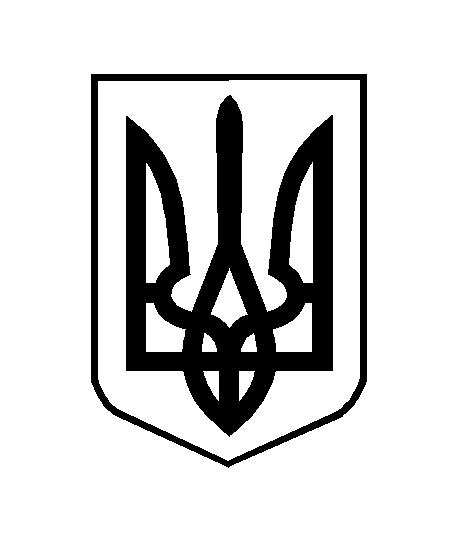 